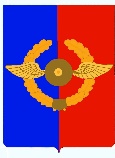 Российская ФедерацияАДМИНИСТРАЦИЯ Среднинского городского поселенияУсольского муниципального районаИркутской области                                             П О С Т А Н О В Л Е Н И Е                          от 28.12.2021 г.                                                                                       №  99р.п. Средний                                             В соответствии со статьей 55 Федерального закона от 06.10.2003 № 131-ФЗ «Об общих принципах организации местного самоуправления в Российской Федерации», статьей 47.1 Бюджетного кодекса Российской Федерации и в целях организации учета источников доходов бюджета Среднинского городского поселения Усольского муниципального района Иркутской области П О С Т А Н О В Л Я Ю:Утвердить прилагаемый Порядок формирования и ведения реестра источников доходов бюджета Среднинского городского поселения Усольского муниципального района Иркутской области.Опубликовать настоящее постановление в газете «Информационный бюллетень Среднинского муниципального образования» и разместить в сетевом издании «официальный сайт Среднинского городского поселения Усольского муниципального образования» в информационно-телекоммуникационной сети Интернет http://srednyadm.ru.     Настоящее Постановление вступает в силу с момента его официального опубликования и распространяется на правоотношения, возникшие с 01.01.2022г.Контроль за исполнением настоящего Постановления оставляю за собой.Глава городского поселенияСреднинского муниципального образования                           М.А. Семёнова    УТВЕРЖДЕНпостановлениемадминистрации Среднинского городского поселения от 2812.2021 № 99Порядок формирования и ведения реестра источников доходов бюджета Среднинского городского поселения Усольского муниципального района Иркутской области1. Настоящий Порядок формирования и ведения реестра источников доходов бюджета Среднинского городского поселения Усольского муниципального района Иркутской области (далее - Порядок) разработан в соответствии со ст. 47.1 «Перечня и реестров источников доходов бюджетов» Бюджетного кодекса Российской Федерации и определяет правила формирования и ведения реестра источников доходов бюджета Среднинского городского поселения Усольского муниципального района Иркутской области.2. Формирование и ведение реестра источников доходов бюджета Среднинского городского поселения Усольского муниципального района Иркутской области осуществляет Администрация Среднинского городского поселения Усольского муниципального района Иркутской области.3. Формирование и ведение реестра источников доходов бюджета Среднинского городского поселения Усольского муниципального района Иркутской области осуществляется в соответствии с общими требованиями к составу информации, порядку формирования и ведения реестра источников доходов Российской Федерации, реестра источников доходов федерального бюджета, реестров источников доходов бюджетов субъектов Российской Федерации, реестров источников доходов местных бюджетов и реестров источников доходов бюджетов государственных внебюджетных фондов, утвержденными Постановлением Правительства РФ от 31.08.2016 № 868 "О порядке формирования и ведения перечня источников доходов Российской Федерации" (далее - общие требования).4. В целях формирования и ведения реестра источников доходов бюджета Среднинского городского поселения Усольского муниципального района Иркутской области главные администраторы доходов бюджета Среднинского городского поселения Усольского муниципального района Иркутской области и (или) администраторы доходов бюджета Среднинского городского поселения Усольского муниципального района Иркутской области обеспечивают представление сведений, необходимых для ведения реестров источников доходов бюджета Среднинского городского поселения Усольского муниципального района Иркутской области (далее - участники).5. Участники обеспечивают представление информации в следующие сроки:5.1. информации, указанной в подпунктах "а" - "д" пункта 11 общих требований, в срок не позднее одного рабочего дня со дня внесения указанной информации в перечень источников доходов бюджетов бюджетной системы Российской Федерации;5.2. информации, указанной в подпунктах "ж", "з", "л" пункта 11 общих требований, в срок не позднее трех рабочих дней со дня принятия или внесения изменений в решение Думы Среднинского городского поселения Усольского муниципального района Иркутской области  о бюджете на соответствующий финансовый год и плановый период, решение Думы городского поселения Среднинского муниципального образования об исполнении бюджета бюджета Среднинского городского поселения Усольского муниципального района Иркутской области;5.3. информации, указанной в подпункте "е" пункта 11 общих требований, в срок не позднее 10 октября текущего финансового года;5.4. информации, указанной в подпунктах "и", "к" пункта 11 общих требований, в срок не позднее седьмого рабочего дня каждого месяца текущего финансового года.ИСПОЛНИТЕЛЬ:Главный инспектор попланированию иформированию бюджета             __________    __________ Л.В. Гайворонская  тт. 89025760245СОГЛАСОВАНО:Зам главы администрации           __________  ___________ М.М. МельниковаГлавный специалист поюридическим вопросам и нотариальным действиям              _________  ___________       Л.С. Цубикова  тел. 8-902-57-60-245   в дело: _______________РАССЫЛКА:1 экз. – прокуратура;2 экз. – печать;3 экз. – сайт;4 экз. – в дело;5 экз. – в регистр;6 экз. - КСПЭлектронная версия правового акта и приложений к нему соответствует бумажному носителю.Об утверждении Порядка формирования и ведения реестра источников доходов бюджета Среднинского городского поселения Усольского муниципального образования Иркутской области